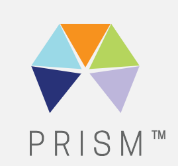 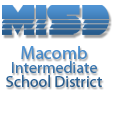 Eidex SGP Calculator Tool	The calculator tool uses the school year roster file and state assessment files (M-STEP and MI-Access) to match student scores with teacher class rosters. When a student is assigned to a teacher, any associated SGP scores for that student will be included in the calculation unless content filters are used. These SGP scores can included ELA, Math, Science and Social Studies. The tool doesn’t assign ELA SPG scores to ELA teachers and math SGP scores to math teachers. This is a district responsibility to use the filters to include or exclude the SGPs scores from the appropriate content areas for each teacher. Other considerations: Students who are assigned to teachers are those who are in the roster file and “who were tested” within the school/district. These students include Full Academic Year (FAY) and Non-FAY.Students missing SGPs will not appear in a teacher list. There may be some students with SGP scores who will not be associated with the district, school or teacher due to a special circumstance. I.E. student switched schools within a school year; student switched teachers within a quarter; student left school before completely a school year, etc. A page called “SGP Roster Lookup” has been developed in PowerSchool to help identify students who were not included in the roster file for each school year. This page can be found in PowerSchool on the left navigation bar under Information.  For a student, the last column within the school year table will show “inactive” for the class and teacher who were not included in the roster file. For those districts who are not using the MDE recommended two or three years weights (60-40 and 50-30-20, respectively).Changes to the SGP Calculator settings do NOT save across users or individuals. Administrators will have to set these weights every time they log in, refresh, or reenter the SGP calculator for another place within Prism.  11th Grade SGPs for ELA and Math are not available in Eidex Prism at this time. 